CORRECTION - 05469_004Exercice 1 - L’empreinte carbone des appareils électroménagers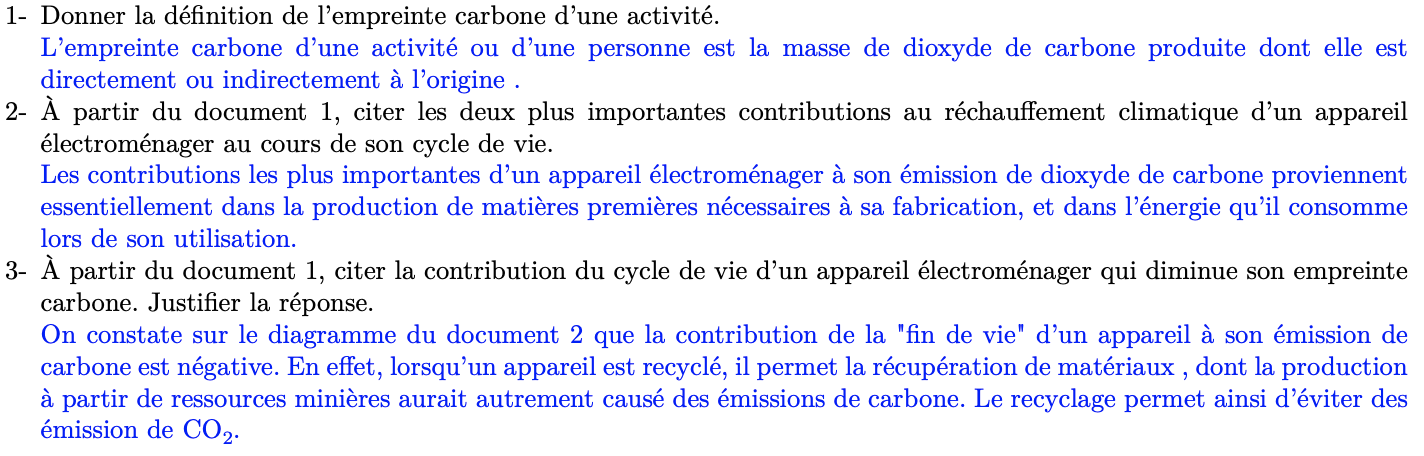 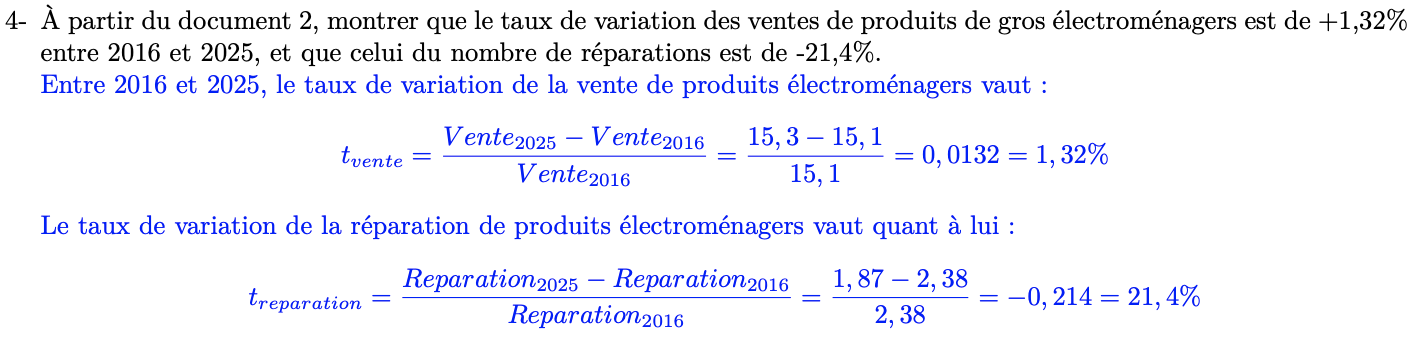 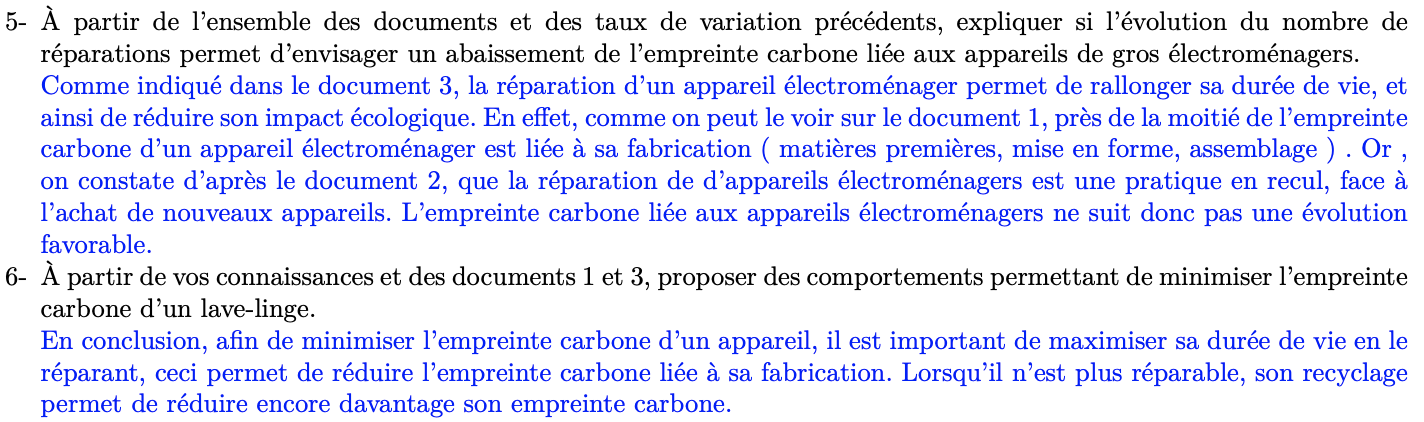 Exercice 2 – Éolienne, un choix d’avenir ?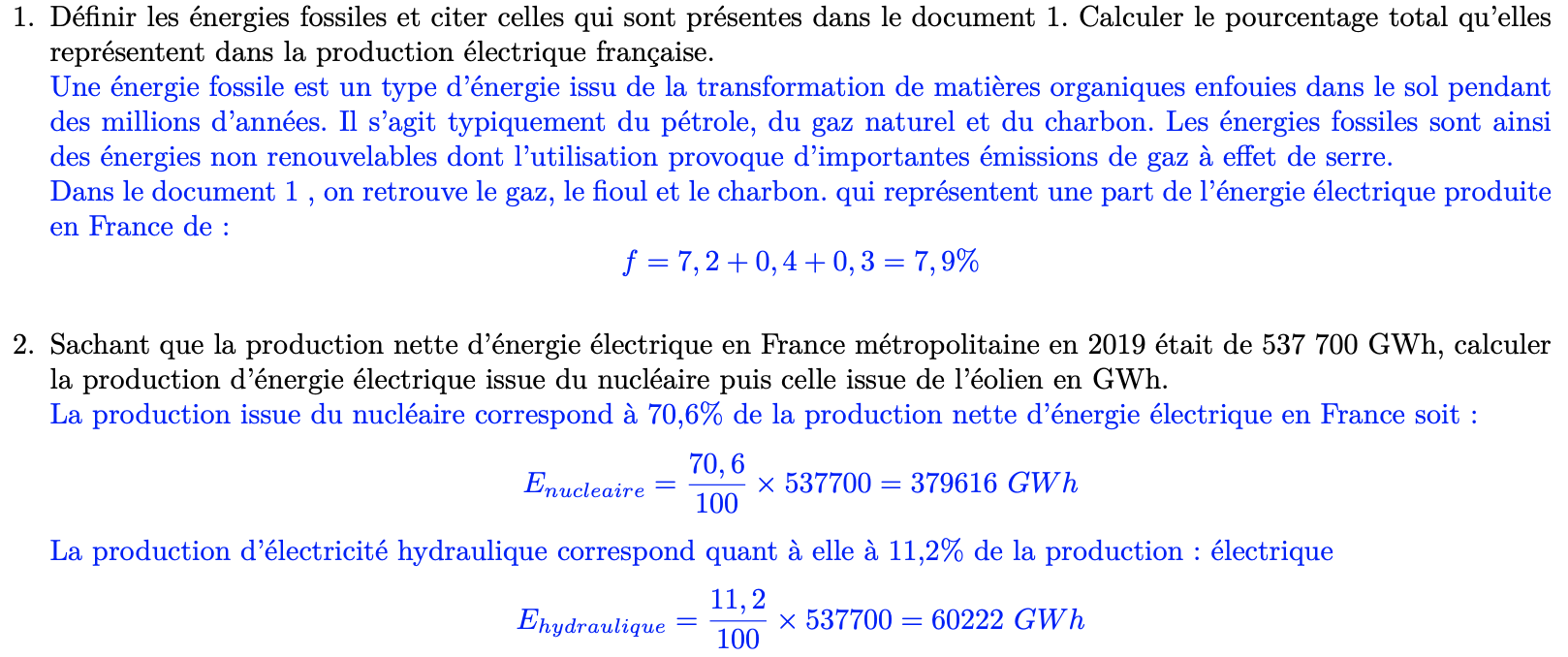 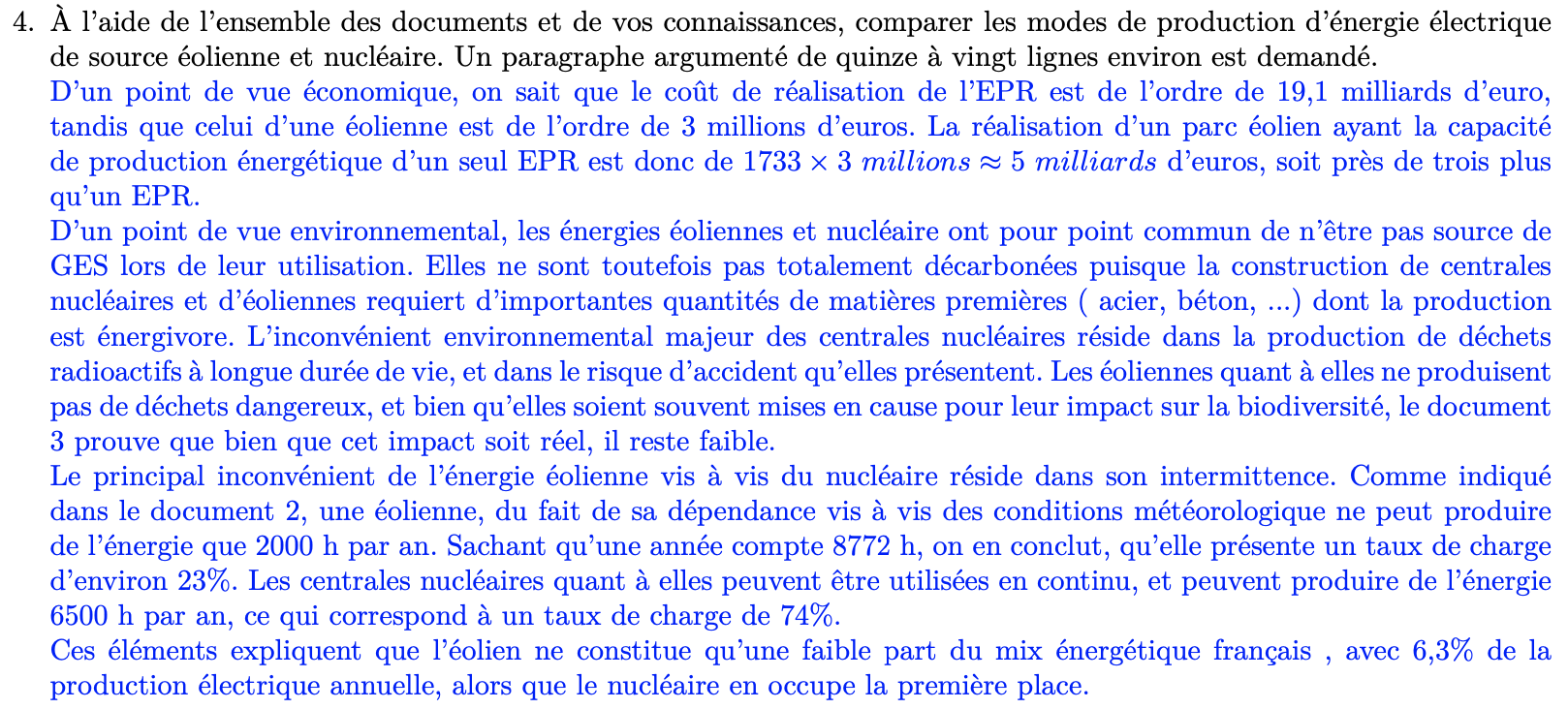 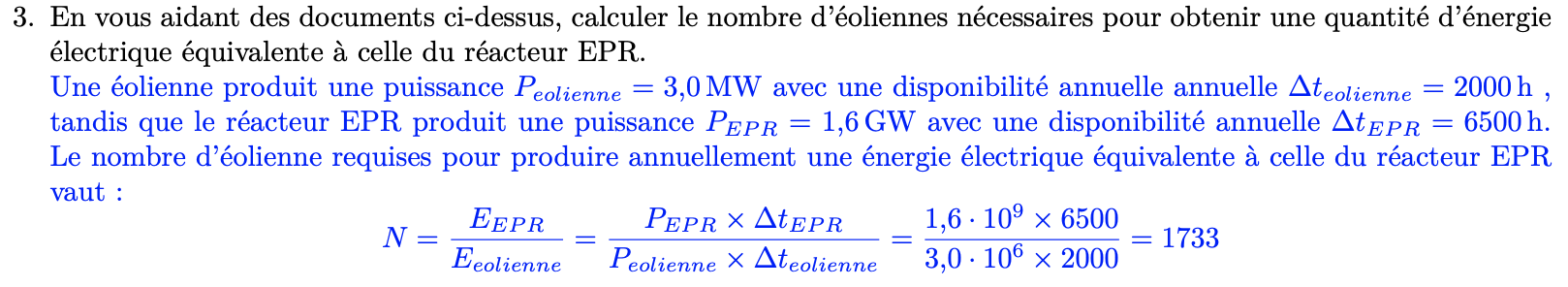 